National Interpreting Agency                                                                                       		       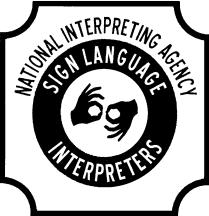 Gina D AsadExecutive DirectorP.O. Box 35478Cleveland, Ohio 44135216-527-3400 office216-527-4181 cell330-975-4419 faxN.Interpreting.A@aol.comwww.NationalInterpretingAgency.comBooking Services Request FormThank you for expressing interest in booking services with National Interpreting Agency.  Please fill out the below information and fax or email the completed form to Executive Director, Gina Asad at fax #330-975-4419 or N.Interpreting.A@aol.com.Name: ________________________________________________________________________Email and contact phone number:_____________________________________________________Preferred method of contact (email or phone number):______________________________________Best time to call (AM or PM):_______________________________________________________Today’s date:___________________________________________________________________Are requested services for an organization/company or private individual(s)? Yes or No:_____Organization/Company Name:________________________________________________________________________Organization/Company/Home Address:____________________________________________________________________________________________________________________________________________________Service Interest (Please briefly explain the type of services you are requesting):__________________________________________________________________________________________________________________________________________________Estimated service start date:_________________________________________________________National Interpreting Agency will be in contact and looks forward to working with you!Thank you for your time.